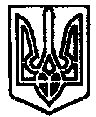 УКРАЇНАПОЧАЇВСЬКА  МІСЬКА  РАДАВОСЬМЕ  СКЛИКАННЯП’ЯТА СЕСІЯРІШЕННЯВід «   » травня 2021 року	№ ПРОЕКТПро надання дозволу КУ «Публічна бібліотека» Почаївської міської ради на взяття на баланс книжкової продукціїРозглянувши звернення КУ «Публічна бібліотека» Почаївської міської ради № 19 від 29.03.2021 року, враховуючи акт про приймання-передачі книжкової продукції у єдиний фонд «Публічної бібліотеки», Почаївська міська радаВИРІШИЛА:Надати дозвіл КУ «Публічна бібліотека» Почаївської міської ради взяти на баланс книжкову продукцію у відповідності до:- Акту приймання-передачі №1, №2, №3, №4 від 25 лютого 2021 року ( Додаток 1).2. КУ «Публічна бібліотека» Почаївської міської ради провести взяття книжкової продукції на облік у відповідності до вимог чинного законодавства.3. Контроль за виконанням даного рішення покласти на постійну комісію з питань фінансів, бюджету, планування соціально-економічного розвитку, інвестицій та міжнародного співробітництва.	Нечай Т.Ю.Бондар Г.В.